Tájékoztatás a Kispest Rózsatéri Református Óvodába történő felvételrőla 2023/ 2024 - es nevelési évre!Jelentkezésüket 2023. április 18-ig  várjuk, az iskola honlapjáról az óvodára lépve, az aktualitások/jelentkezés menüpont alatt található felvételi szándéknyilatkozatot kitöltve, aláírva a ksrefisk3@gmail.com vagy a ksovoda@gmail.com címre küldve.Csatolmányként kérjük:a gyermek születési anyakönyvi kivonatátlakcím kártyájátTAJ kártyájátkeresztelést igazoló okiratot (ha van ilyen)lelkészi ajánlást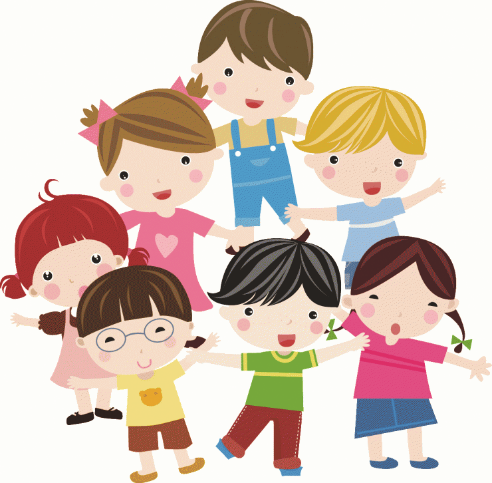 Óvodánkba várjuk minden olyan család gyermekét, akik keresztyénnek vallják magukat, biblikus értékrendet vallanak, illetve akik nyitottak ezen értékek megismerésére, követésére.A kérelem elbírálásáról  2023. április 25-ig elektronikus úton tájékoztatjuk a kedves szülőket!Intézményünkről a +36 1 280 20 15-es vagy a 06 70 674 8414 –es telefonszámokon érdeklődhetnek Michna Ágnes óvodavezetőnél! 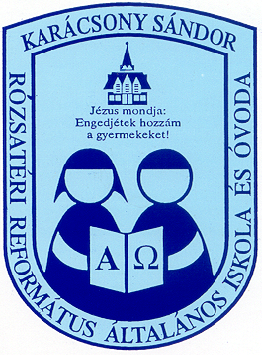 